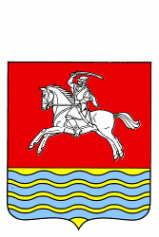 ФИНАНСОВЫЙ ОТДЕЛАДМИНИСТРАЦИИ КУМЫЛЖЕНСКОГО Муниципального РАЙОНА ВОЛГОГРАДСКОЙ ОБЛАСТИ403402, ст. Кумылженская, ул. Мира, 25ПРИКАЗ    21.12.2020 г.                                                                                               № 11        Об утверждении плана контрольных мероприятий Финансового отдела Кумылженского муниципального района Волгоградской области на 2021  год.Приказываю утвердить:План проведения мероприятий по осуществлению контроля в сфере закупок товаров, работ, услуг для обеспечения муниципальных нужд, согласно приложению 1.План проведения мероприятий по осуществлению внутреннего муниципального контроля, согласно приложению 2.Контроль за исполнением настоящего приказа оставляю за собой.Начальник Финансового отделаАдминистрации КумылженскогоМуниципального районаВолгоградской области                                                                           Л. В. Власова 